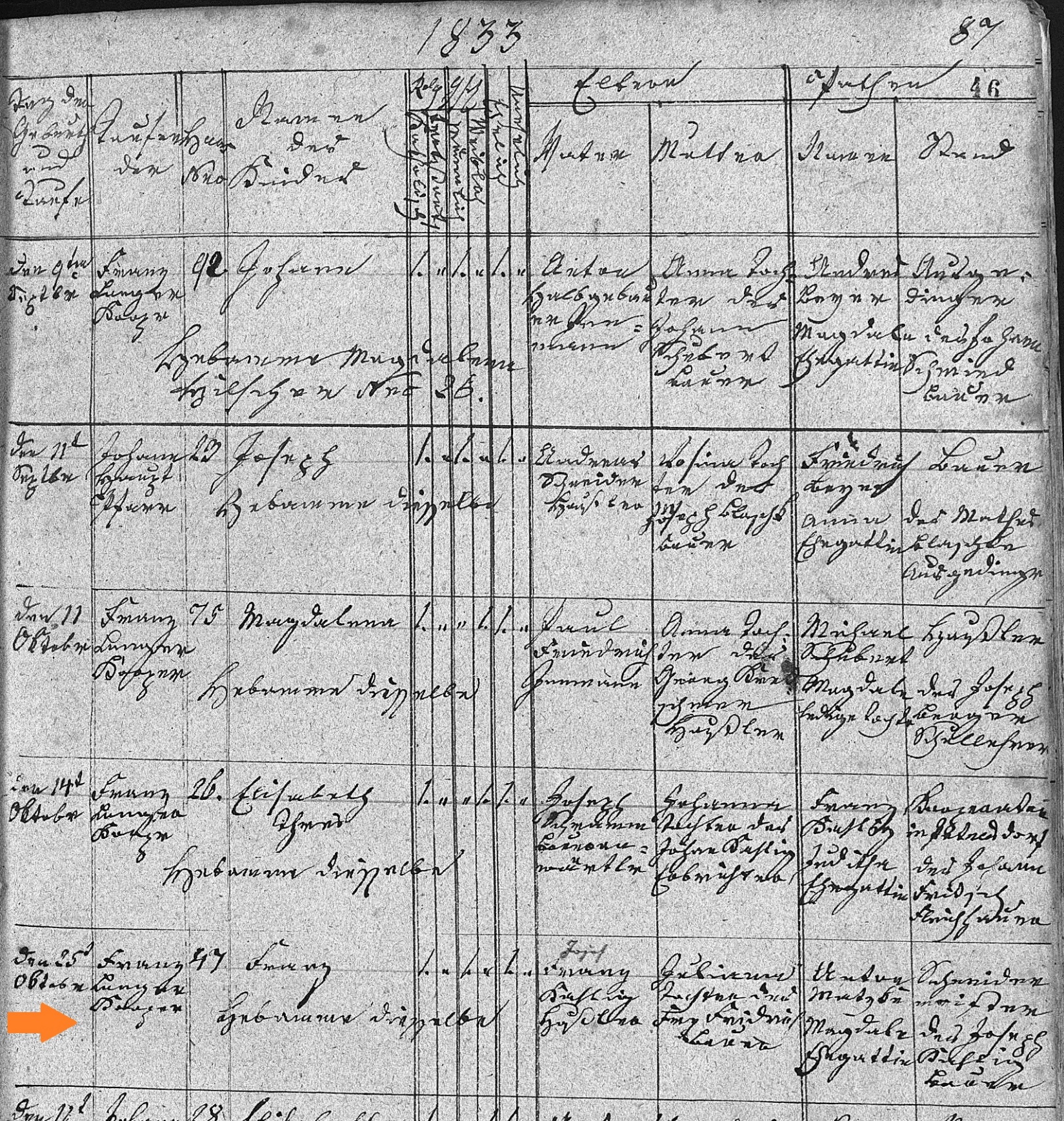 Baptism Record pf Franz Kahlig		25 Oct 1833FamilySearch.orgCzech Republic Church Books, 1552-1963CatholicNovy Jicin > Jesenik nad Odrou > Baptisms 1815-1858 (vol. 2036)